ZałacznikiPoniżej 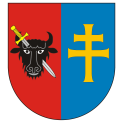 Starostwo Powiatowe w Kazimierzy WielkiejUdostępnienie materiałów powiatowego zasobu geodezyjnego i kartograficznego wykonawcom prac geodezyjnych podlegających obowiązkowi zgłoszenia.Uwierzytelnianie dokumentów opracowanych przez wykonawcę prac geodezyjnych.MiejsceStarostwo Powiatowe w Kazimierzy Wielkiej ul. Partyzantów 29, 28-500 Kazimierza WielkaInformacjaJednostka prowadząca sprawę: Wydział Geodezji Katastru i Gospodarki Nieruchomościamiul. Partyzantów 29, piętro I  (dawna bursa)tel. (41) 35 02 333Miejsce i sposób składania: zgłoszeń prac geodezyjnych, zbiorów nowych, zmodyfikowanych lub zweryfikowanych danych należących do zakresu baz danych oraz operatów technicznych oraz dokumentów do uwierzytelniania:Wymaganą dokumentację można:złożyć w Punkcie Obsługi Interesantów, ul Partyzantów 29, I piętroprzesłać elektronicznie za pomocą portalu: https://kazimierzaw.geoportal2.pl/map/www/login.php?co=2 przesłać pocztą na adres: Starostwo Powiatowe w Kazimierzy Wielkiej,ul. Kościuszki 12, 28-500 Kazimierza WielkaGodziny urzędowania: codziennie od 730 do 1530Wymagane dokumentyZgłoszenie pracy geodezyjnej. Zawiadomienie o wykonaniu zgłoszonych prac geodezyjnych.Wniosek o uwierzytelnienie dokumentów opracowanych przez wykonawcę prac geodezyjnych.Zbiory nowych, zmodyfikowanych lub zweryfikowanych danych należących do zakresu baz danych oraz operat techniczny.Formularze można pobrać: W Punkcie Obsługi Interesantów, ul Partyzantów 29, I piętro.Ze strony internetowej:Starostwa Powiatowego w Kazimierzy Wielkiej: www.kazimierzaw.pl/   Biuletynu Informacji Publicznej Starostwa Powiatowego w Kazimierzy Wielkiej, https://powiatkazimierza.wrota-swietokrzyskie.pl/ .Formularze dostępne są w formie aktywnego odnośnika:  Zgłoszenie pracy geodezyjnej. Zawiadomienie wykonaniu zgłoszonych prac geodezyjnych.Wniosek o uwierzytelnienie dokumentów opracowanych przez wykonawcę prac geodezyjnych.ZałącznikiTermin załatwiania sprawyOrgan, który otrzymał zgłoszenie prac geodezyjnych lub prac kartograficznych, w terminie 10 dni roboczych uzgadnia z wykonawcą listę materiałów zasobu niezbędnych lub przydatnych do wykonania zgłoszonych prac i udostępnia ich kopie za opłatą. Weryfikacja zbiorów danych lub innych materiałów stanowiących wynik prac geodezyjnych następuje niezwłocznie .Uwierzytelnianie dokumentów następuje niezwłocznie po złożeniu wniosku o uwierzytelnienie dokumentów opracowanych przez wykonawcę prac geodezyjnych.OpłatyOpłaty naliczane są na podstawie art. 40b ust.1 ustawy Prawo geodezyjne i kartograficzne.Szczegółowe zasady obliczania wysokości opłaty zawarte są w załączniku do tej ustawy. Opłaty za udostępnione materiały zasobu należy uiścić na konto Starostwa Powiatowego w Kazimierzy  Wielkiej 02 8493 0004 0180 0130 0720 0003 Bank Spółdzielczy w Kielcach Oddział w Kazimierzy Wielkiej. Udostępnienie materiałów państwowego zasobu geodezyjnego i kartograficznego nie podlega opłacie skarbowej (art. 3 ustawy z dnia 16 listopada2006 r. o opłacie skarbowej).Opłacie skarbowej w wysokości 17 zł, podlega przedłożenie dokumentu stwierdzającego udzielenie pełnomocnictwa lub prokury oraz jego odpis, wypis lub kopia – od każdego stosunku pełnomocnictwa (prokury).Opłatę należy uiścić na konto Urzędu Miasta i Gminy Kazimierza Wielka, gotówką w kasie UMiG lub przelewem na rachunek: Nr konta: 18-8493-0004-0180-0130-0020-0001Tryb odwoławczyW przypadku sporu dotyczącego zakresu udostępnianych materiałów zasobu lub wysokości należnej opłaty, właściwy organ Służby Geodezyjnej i Kartograficznej wydaje decyzję administracyjną. Wniesienie odwołania od decyzji w sprawie ustalenia wysokości opłaty za udostępnianie materiałów zasobu nie wstrzymuje udostępnienia tych materiałów, pod warunkiem uiszczenia opłaty w wysokości ustalonej w zaskarżonej decyzji.W przypadku negatywnego wyniku weryfikacji zbiorów danych oraz innych materiałów przekazywanych do państwowego zasobu geodezyjnego i kartograficznego, wykonawca prac geodezyjnych lub prac kartograficznych ma prawo, w terminie 14 dni od dnia otrzymania protokołu weryfikacji, ustosunkować się na piśmie do wyników weryfikacji. Jeżeli organ Służby Geodezyjnej i Kartograficznej nie uwzględni stanowiska wykonawcy prac geodezyjnych lub prac kartograficznych wydaje decyzję administracyjną o odmowie przyjęcia do państwowego zasobu geodezyjnego i kartograficznego zbiorów danych lub innych materiałów sporządzonych przez tego wykonawcę.Podstawa prawnaUstawa z dnia 17 maja 1989 r. - Prawo geodezyjne i kartograficzne                                      (Dz. U. z 2017 r. poz. 2101 z późn. zm.).Rozporządzenie Ministra Administracji i Cyfryzacji z dnia 5 września 2013 r. w sprawie organizacji i trybu prowadzenia państwowego zasobu geodezyjnego i kartograficznego(Dz. U. z 2013, poz.1183).Rozporządzenie Ministra Administracji i Cyfryzacji z dnia 9 lipca 2014 r. w sprawie udostępniania materiałów państwowego zasobu geodezyjnego i kartograficznego, wydawania licencji oraz wzoru Dokumentu Obliczenia Opłaty (DZ. U. Z 2014 r. poz. 917 z późn. zm.).Rozporządzenie Ministra Rozwoju Regionalnego i Budownictwa z dnia 29 marca 2001r. w sprawie ewidencji gruntów i budynków (Dz. U. z 2016 r. poz. 1034 z późn. zm.)Ustawa z dnia 16 listopada 2006 r. o opłacie skarbowej 
(Dz. U. z 2015 r. poz. 783 z późn. zm.).Ustawa z dnia 10 maja 2018 r. o ochronie danych osobowych 
(Dz. U. z 2018 r. poz. 1000).ROZPORZĄDZENIE PARLAMENTU EUROPEJSKIEGO I RADY (UE) 2016/679 –RODO z dnia 27 kwietnia 2016 r. w sprawie ochrony osób fizycznych w związku z przetwarzaniem danych osobowych i w sprawie swobodnego przepływu takich danych oraz uchylenia dyrektywy 95/46/WE (ogólne rozporządzenie o ochronie danych)OpisOchrona danych osobowychUdostępniane Bazy danych EGiB oraz materiały państwowego zasobu geodezyjnego i kartograficznego zawierają dane osobowe. Wymaga się, aby wykonawca pracy geodezyjnej przestrzegał przepisów dotyczących ich ochrony, a zwłaszcza wymagań wynikających z RODO.